Bando borse di studio Lions 2018 per stage in azienda“Dall’Università al lavoro”Ragione sociale:………………………………………………………………………………………………………………………..Indirizzo:…………………………………………………………………………………………………………………………………..Persona di riferimento: …………………………………………………………………………………………………………….. Contatti (tel. – mail): ………………………………………………………………………………………………………………….Breve profilo aziendale (max 150 parole): …………………………………………………………………………………..……………………………………………………………………………………………………………………………………………………………………………………………………………………………………………………………………………………………………………………………………………………………………………………………………………………………………………………………..Descrizione dell’attività/progetto di innovazione in cui si intende coinvolgere lo stagista (max 150 parole): ……………………………………………………………………………………………………………………………………….…………………………………………………………………………………………………………………………………………………..…………………………………………………………………………………………………………………………………………………...…………………………………………………………………………………………………………………………………………………..Profilo ideale dello stagista (identificazione competenze formative necessarie alla realizzazione dell’attività descritta sopra): …………………………………………………………………………………………………………..……………………………………………………………………………………………………………………………………………………..……………………………………………………………………………………………………………………………………………………..……………………………………………………………………………………………………………………………………………………..Autorizzo la pubblicazione della presente scheda in allegato al bando per il reclutamento dei candidatiDataFirma 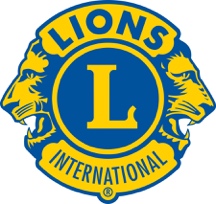 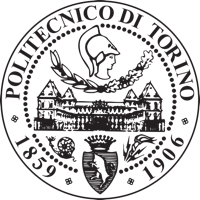 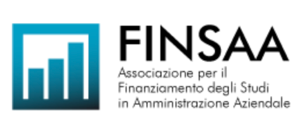 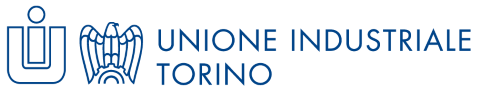 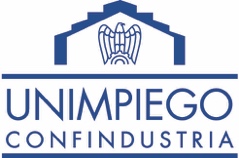 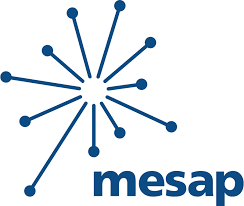 